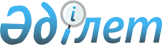 О присвоении наименований улицам населенных пунктов Караойского сельского округаРешение акима Караойского сельского округа Уилского района Актюбинской области от 16 сентября 2011 года № 5. Зарегистрировано Управлением юстиции Уилского района Актюбинской области 25 октября 2011 года № 3-11-96      Сноска. В заголовке и по всему тексту решения на государственном языке слово "селолық" заменины соответственно словом "ауылдық" решением акима Караойского сельского округа Уилского района Актюбинской области от 16.07.2015 № 11 (вводится в действие по истечении десяти календарных дней после дня его первого официального опубликования).

      Сноска. В пунктах 1, 2 решения на русском языке слова "аула" заменены словами "села", текст на казахском языке не меняется решением акима Караойского сельского округа Уилского района Актюбинской области от 24.03.2017 № 1 (вводится в действие по истечении десяти календарных дней после дня его первого официального опубликования).

      В соответствии с пунктом 2 статьи 35 Закона Республики Казахстан от 23 января 2001 года № 148 "О местном государственном управлении и самоуправлении в Республике Казахстан", подпунктом 4 статьи 14 Закона Республики Казахстан от 8 декабря 1993 года № 4200 "Об административно – территориальном устройстве Республики Казахстан" и с учетом мнения населения Аким Караойского сельского округа РЕШИЛ:

      1. Присвоить следующие наименования улицам села Караой:

      1) улица Тауелсиздик;

      2) улица Жетикол;

      3) улица Енбеккерлер;

      4) улица Казакстан -2030;

      5) улица Ынтымак;

      6) улица Алашорда;

      7) улица Астанага 10 жыл;

      8) улица Оркениет;

      9) улица Жаскайрат;

      10) улица Желтоксан.

      2. Присвоить наименования улицам села Кубасай:

      1) улица Кызылкорган;

      2) улица Бейбитшилик.

      3. Настоящее решение вводится в действие по истечении десяти календарных дней после его первого официального опубликования.


					© 2012. РГП на ПХВ «Институт законодательства и правовой информации Республики Казахстан» Министерства юстиции Республики Казахстан
				
      Аким Караойского сельского округа: 

С. Жумангалиев
